附件境内项目申请书模板（带*为必填项）（模板内容可根据每一期项目的优先资助方向进行调整）雪豹保护小额赠款计划境内项目申请书雪豹保护小额赠款计划境内项目申请书雪豹保护小额赠款计划境内项目申请书雪豹保护小额赠款计划境内项目申请书雪豹保护小额赠款计划境内项目申请书*项目名称*项目名称*机构名称*机构名称*项目负责人*项目负责人*姓名*项目负责人*项目负责人*手机*项目负责人*项目负责人*邮箱*项目团队（请包括每个人的工作单位，专业能力、本项目中的职责和联系邮箱）*项目团队（请包括每个人的工作单位，专业能力、本项目中的职责和联系邮箱）*项目区域（请标明边界和地理坐标，最好有遥感图像或地图截图）*项目区域（请标明边界和地理坐标，最好有遥感图像或地图截图）*项目保护物种（请列出项目中可能涉及的保护物种，并标明保护级别和濒危程度）*项目保护物种（请列出项目中可能涉及的保护物种，并标明保护级别和濒危程度）*项目预算（不超过10万）*项目预算（不超过10万）*开始日期（年/月/日）*开始日期（年/月/日）*结束日期（年/月/日）*1)项目背景（请描述该项目的重要性）（不超过500字）*1)项目背景（请描述该项目的重要性）（不超过500字）*1)项目背景（请描述该项目的重要性）（不超过500字）*1)项目背景（请描述该项目的重要性）（不超过500字）*1)项目背景（请描述该项目的重要性）（不超过500字）*2)项目目标（请描述项目要解决什么问题）（不超过500字）*2)项目目标（请描述项目要解决什么问题）（不超过500字）*2)项目目标（请描述项目要解决什么问题）（不超过500字）*2)项目目标（请描述项目要解决什么问题）（不超过500字）*2)项目目标（请描述项目要解决什么问题）（不超过500字）*3)计划得到哪些成果？（请与项目活动相对应，列出项目预期的产出和数据指标）（不超过500字）*3)计划得到哪些成果？（请与项目活动相对应，列出项目预期的产出和数据指标）（不超过500字）*3)计划得到哪些成果？（请与项目活动相对应，列出项目预期的产出和数据指标）（不超过500字）*3)计划得到哪些成果？（请与项目活动相对应，列出项目预期的产出和数据指标）（不超过500字）*3)计划得到哪些成果？（请与项目活动相对应，列出项目预期的产出和数据指标）（不超过500字）*4)计划做哪些事情？（请列出工作计划，包含具体活动和时间线）（不超过500字）*4)计划做哪些事情？（请列出工作计划，包含具体活动和时间线）（不超过500字）*4)计划做哪些事情？（请列出工作计划，包含具体活动和时间线）（不超过500字）*4)计划做哪些事情？（请列出工作计划，包含具体活动和时间线）（不超过500字）*4)计划做哪些事情？（请列出工作计划，包含具体活动和时间线）（不超过500字）5）项目已有哪些基础（不超过200字）5）项目已有哪些基础（不超过200字）5）项目已有哪些基础（不超过200字）5）项目已有哪些基础（不超过200字）5）项目已有哪些基础（不超过200字）6）基于对雪豹分布的模拟分析和空缺识别，本年度优先资助以下区域，请勾选项目区域位于哪个优先资助区域，并对项目区域进行简述（不超过200字）6）基于对雪豹分布的模拟分析和空缺识别，本年度优先资助以下区域，请勾选项目区域位于哪个优先资助区域，并对项目区域进行简述（不超过200字）6）基于对雪豹分布的模拟分析和空缺识别，本年度优先资助以下区域，请勾选项目区域位于哪个优先资助区域，并对项目区域进行简述（不超过200字）6）基于对雪豹分布的模拟分析和空缺识别，本年度优先资助以下区域，请勾选项目区域位于哪个优先资助区域，并对项目区域进行简述（不超过200字）6）基于对雪豹分布的模拟分析和空缺识别，本年度优先资助以下区域，请勾选项目区域位于哪个优先资助区域，并对项目区域进行简述（不超过200字）优先资助区：阴山-贺兰山-六盘山栖息地斑块（中国内蒙古：乌兰察布市、呼和浩特市、阿拉善盟、巴彦淖尔市、包头市；宁夏：石嘴山市、银川市、固原市、中卫市；甘肃：平凉市、白银市）横断山西侧（中国四川：甘孜藏族自治州；西藏：林芝市、昌都市）喜马拉雅山（尼泊尔；中国西藏：山南市、日喀则市）兴都库什（阿富汗、巴基斯坦）阿尔金山（中国新疆：巴音郭楞蒙古自治州）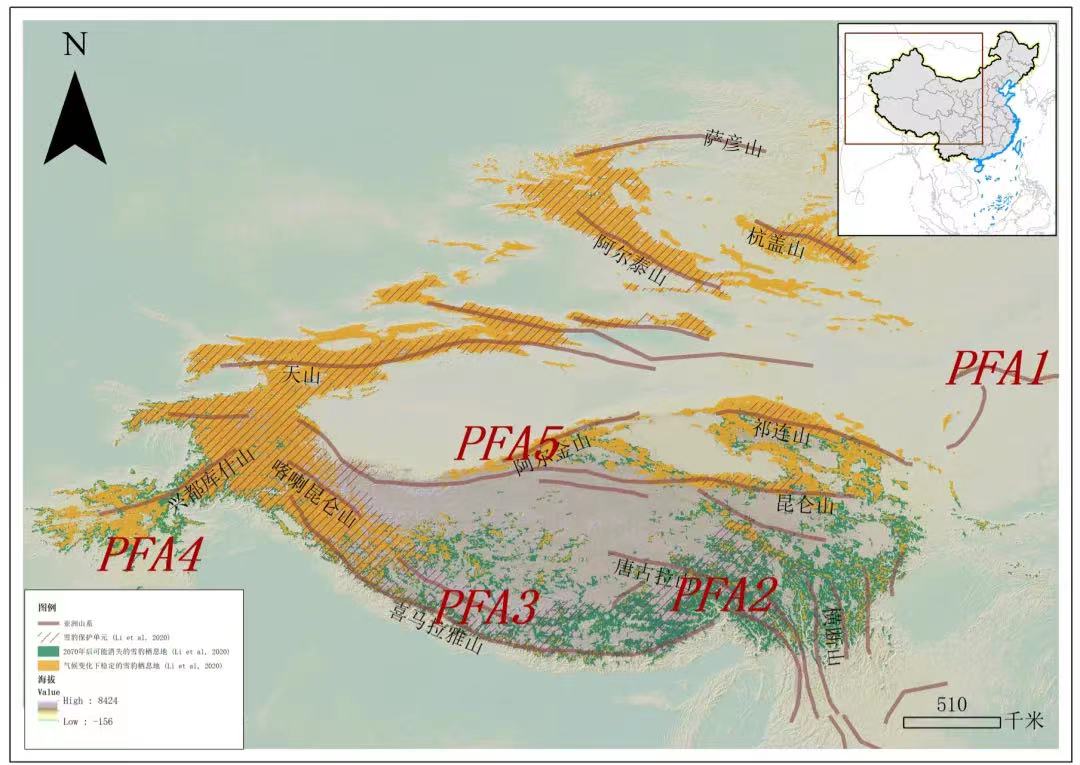 请描述项目区域：优先资助区：阴山-贺兰山-六盘山栖息地斑块（中国内蒙古：乌兰察布市、呼和浩特市、阿拉善盟、巴彦淖尔市、包头市；宁夏：石嘴山市、银川市、固原市、中卫市；甘肃：平凉市、白银市）横断山西侧（中国四川：甘孜藏族自治州；西藏：林芝市、昌都市）喜马拉雅山（尼泊尔；中国西藏：山南市、日喀则市）兴都库什（阿富汗、巴基斯坦）阿尔金山（中国新疆：巴音郭楞蒙古自治州）请描述项目区域：优先资助区：阴山-贺兰山-六盘山栖息地斑块（中国内蒙古：乌兰察布市、呼和浩特市、阿拉善盟、巴彦淖尔市、包头市；宁夏：石嘴山市、银川市、固原市、中卫市；甘肃：平凉市、白银市）横断山西侧（中国四川：甘孜藏族自治州；西藏：林芝市、昌都市）喜马拉雅山（尼泊尔；中国西藏：山南市、日喀则市）兴都库什（阿富汗、巴基斯坦）阿尔金山（中国新疆：巴音郭楞蒙古自治州）请描述项目区域：优先资助区：阴山-贺兰山-六盘山栖息地斑块（中国内蒙古：乌兰察布市、呼和浩特市、阿拉善盟、巴彦淖尔市、包头市；宁夏：石嘴山市、银川市、固原市、中卫市；甘肃：平凉市、白银市）横断山西侧（中国四川：甘孜藏族自治州；西藏：林芝市、昌都市）喜马拉雅山（尼泊尔；中国西藏：山南市、日喀则市）兴都库什（阿富汗、巴基斯坦）阿尔金山（中国新疆：巴音郭楞蒙古自治州）请描述项目区域：优先资助区：阴山-贺兰山-六盘山栖息地斑块（中国内蒙古：乌兰察布市、呼和浩特市、阿拉善盟、巴彦淖尔市、包头市；宁夏：石嘴山市、银川市、固原市、中卫市；甘肃：平凉市、白银市）横断山西侧（中国四川：甘孜藏族自治州；西藏：林芝市、昌都市）喜马拉雅山（尼泊尔；中国西藏：山南市、日喀则市）兴都库什（阿富汗、巴基斯坦）阿尔金山（中国新疆：巴音郭楞蒙古自治州）请描述项目区域：7）气候变化背景下雪豹保护的优先资助项目类型包括以下两种，请勾选项目区域属于哪个优先资助类型，并简述（不超过200字）7）气候变化背景下雪豹保护的优先资助项目类型包括以下两种，请勾选项目区域属于哪个优先资助类型，并简述（不超过200字）7）气候变化背景下雪豹保护的优先资助项目类型包括以下两种，请勾选项目区域属于哪个优先资助类型，并简述（不超过200字）7）气候变化背景下雪豹保护的优先资助项目类型包括以下两种，请勾选项目区域属于哪个优先资助类型，并简述（不超过200字）7）气候变化背景下雪豹保护的优先资助项目类型包括以下两种，请勾选项目区域属于哪个优先资助类型，并简述（不超过200字）气候变化背景下雪豹的分布调查气候变化背景下雪豹的适应性保护请简述：气候变化背景下雪豹的分布调查气候变化背景下雪豹的适应性保护请简述：气候变化背景下雪豹的分布调查气候变化背景下雪豹的适应性保护请简述：气候变化背景下雪豹的分布调查气候变化背景下雪豹的适应性保护请简述：气候变化背景下雪豹的分布调查气候变化背景下雪豹的适应性保护请简述：*8）是否愿意参与雪豹调查监测技术能力建设培训*8）是否愿意参与雪豹调查监测技术能力建设培训*8）是否愿意参与雪豹调查监测技术能力建设培训*8）是否愿意参与雪豹调查监测技术能力建设培训*8）是否愿意参与雪豹调查监测技术能力建设培训是否是否是否是否是否*7)活动相关花费？列出人员、差旅、设备等费用明细*7)活动相关花费？列出人员、差旅、设备等费用明细*7)活动相关花费？列出人员、差旅、设备等费用明细*7)活动相关花费？列出人员、差旅、设备等费用明细*7)活动相关花费？列出人员、差旅、设备等费用明细差旅费￥杂费￥宣传费￥顾问专家费￥设施设备费￥会议培训费￥机构管理费￥总预算￥*8）项目有哪些风险，有什么办法来控制这些风险？（不超过300字）*8）项目有哪些风险，有什么办法来控制这些风险？（不超过300字）*8）项目有哪些风险，有什么办法来控制这些风险？（不超过300字）*8）项目有哪些风险，有什么办法来控制这些风险？（不超过300字）*8）项目有哪些风险，有什么办法来控制这些风险？（不超过300字）9）机构是否有相关工作的经验、能力和成就？请说明（如果机构做过类似的项目，请列举相关项目时间、目标和成果）（不超过500字）9）机构是否有相关工作的经验、能力和成就？请说明（如果机构做过类似的项目，请列举相关项目时间、目标和成果）（不超过500字）9）机构是否有相关工作的经验、能力和成就？请说明（如果机构做过类似的项目，请列举相关项目时间、目标和成果）（不超过500字）9）机构是否有相关工作的经验、能力和成就？请说明（如果机构做过类似的项目，请列举相关项目时间、目标和成果）（不超过500字）9）机构是否有相关工作的经验、能力和成就？请说明（如果机构做过类似的项目，请列举相关项目时间、目标和成果）（不超过500字）*10）财务管理人员姓名及联系方式（电话，邮箱）*10）财务管理人员姓名及联系方式（电话，邮箱）*10）财务管理人员姓名及联系方式（电话，邮箱）*10）财务管理人员姓名及联系方式（电话，邮箱）*10）财务管理人员姓名及联系方式（电话，邮箱）*11）财务管理办法（请注明可以开何种发票）*11）财务管理办法（请注明可以开何种发票）*11）财务管理办法（请注明可以开何种发票）*11）财务管理办法（请注明可以开何种发票）*11）财务管理办法（请注明可以开何种发票）*12）项目传播计划（请列出已经拥有的媒体及自媒体传播渠道，以及将如何对该项目进行公众传播（包括预期的传播活动、时间线、影响人数）*12）项目传播计划（请列出已经拥有的媒体及自媒体传播渠道，以及将如何对该项目进行公众传播（包括预期的传播活动、时间线、影响人数）*12）项目传播计划（请列出已经拥有的媒体及自媒体传播渠道，以及将如何对该项目进行公众传播（包括预期的传播活动、时间线、影响人数）*12）项目传播计划（请列出已经拥有的媒体及自媒体传播渠道，以及将如何对该项目进行公众传播（包括预期的传播活动、时间线、影响人数）*12）项目传播计划（请列出已经拥有的媒体及自媒体传播渠道，以及将如何对该项目进行公众传播（包括预期的传播活动、时间线、影响人数）13）项目公众参与计划（若有，请列出项目预期的公众参与计划，包括活动、时间线和参与人数）13）项目公众参与计划（若有，请列出项目预期的公众参与计划，包括活动、时间线和参与人数）13）项目公众参与计划（若有，请列出项目预期的公众参与计划，包括活动、时间线和参与人数）13）项目公众参与计划（若有，请列出项目预期的公众参与计划，包括活动、时间线和参与人数）13）项目公众参与计划（若有，请列出项目预期的公众参与计划，包括活动、时间线和参与人数）*14) 项目是否有意愿加入腾讯众筹平台？（合适的项目有机会得到推荐，上线众筹平台，拓宽筹资渠道，但众筹项目审批及运营需要机构有一定的能力和足够的意愿，请按机构/项目的实际情况选择）*14) 项目是否有意愿加入腾讯众筹平台？（合适的项目有机会得到推荐，上线众筹平台，拓宽筹资渠道，但众筹项目审批及运营需要机构有一定的能力和足够的意愿，请按机构/项目的实际情况选择）*14) 项目是否有意愿加入腾讯众筹平台？（合适的项目有机会得到推荐，上线众筹平台，拓宽筹资渠道，但众筹项目审批及运营需要机构有一定的能力和足够的意愿，请按机构/项目的实际情况选择）*14) 项目是否有意愿加入腾讯众筹平台？（合适的项目有机会得到推荐，上线众筹平台，拓宽筹资渠道，但众筹项目审批及运营需要机构有一定的能力和足够的意愿，请按机构/项目的实际情况选择）*14) 项目是否有意愿加入腾讯众筹平台？（合适的项目有机会得到推荐，上线众筹平台，拓宽筹资渠道，但众筹项目审批及运营需要机构有一定的能力和足够的意愿，请按机构/项目的实际情况选择） 有意愿且有运营众筹项目经验  有意愿但没有运营过众筹项目 无意愿参与众筹 有意愿且有运营众筹项目经验  有意愿但没有运营过众筹项目 无意愿参与众筹 有意愿且有运营众筹项目经验  有意愿但没有运营过众筹项目 无意愿参与众筹 有意愿且有运营众筹项目经验  有意愿但没有运营过众筹项目 无意愿参与众筹 有意愿且有运营众筹项目经验  有意愿但没有运营过众筹项目 无意愿参与众筹